СОДЕРЖАНИЕ1.Список документов, которые должны быть у выпускника государственных детских  учреждений2.1. Дополнительные гарантии права на образование2.2. Дополнительные гарантии права на медицинское обслуживание2.3. Дополнительные гарантии права на труд 2.4. Дополнительные гарантии права на имущество и жилое помещение3. Паспорт-главный документ4. Закон и порядок4.1. Общение с полицией 5. Безопасность6.ОбразованиеСписок документов, которые должны быть у выпускника государственных детских учрежденийСвидетельство о рождении.Паспорт (получение в 14 лет).Справка о пребывании в государственном детском учреждении.Медицинская карта.Документ об образовании.Сведения о родителях (свидетельство о смерти родителей, копия приговора или решение суда о лишении прав родителей или признании безвестно отсутствующими, справка о болезни или розыске родителей и другие документы, подтверждающие отсутствие родителей или отсутствие возможности воспитания ими своих детей).Сведения о местонахождении братьев, сестер и других близких родственников.Полис обязательного медицинского страхования.Индивидуальный номер налогоплательщика – ИНН.Страховое свидетельство обязательного пенсионного страхования – СНИЛС.Сберегательная книжка, ценные бумаги и другие документы (если есть).Пенсионное удостоверение (для получающих пенсию).Документы, подтверждающие право на имущество, жилую площадь: договор социального найма или свидетельство о государственной регистрации права собственности, выписка из домовой книги (если есть).Удостоверение об инвалидности (при наличии).Для получения специальности/профессии данный пакет документов может быть передан в образовательное учреждение тьютором детского дома.По окончании (отчислении) образовательного учреждения пакет документов необходимо забрать самостоятельно!
Дети-сироты и дети, оставшиеся без попечения родителей, имеют следующие права:

на получение стипендии, размер которой увеличивается не менее чем на пятьдесят процентов по сравнению с размером стипендии;до окончания обучения получать ежегодное пособие на приобретение учебной литературы и письменных принадлежностей в размере трехмесячной стипендии;на академический отпуск по медицинским показателям, при этом сохраняется на весь период полное государственное обеспечение и стипендия;на получение второго начального профессионального образования на бесплатной основе;на бесплатный проезд на городском, пригородном транспорте (кроме такси), бесплатный проезд в период каникул к месту жительства и обратно к месту учебы;


После окончания учреждения образования выпускникиимеют право:

зачисляться на курсы по подготовке к поступлению в учреждения среднего и высшего профессионального образования без взимания платы за обучение;на получение одежды, обуви, мягкого инвентаря и оборудования по нормам, утвержденным Правительством Российской Федерации и единовременного пособия в сумме не менее 1000 рублей.
           Дети-сироты и дети, оставшиеся без попечения родителей, в период обучения, потерявшие обоих или единственного родителя, зачисляются на полное государственного обеспечение до окончания ими образовательного учреждения.
Дети-сироты и дети, оставшиеся без попечения родителей, имеют следующие права:на бесплатное медицинское обслуживание, оперативное лечение, диспансеризацию, медицинские осмотры  и оздоровление в любом лечебно – профилактическом учреждении;на получение бесплатных путевок в школьные и студенческие оздоровительные лагеря (базы) труда и отдыха, санатории (по медицинским показателям) и бесплатный проезд к месту отдыха, лечения и обратно за счет средств внебюджетных фондов.
Дети-сироты и дети, оставшиеся без попечения родителей, имеют следующие права:

при обращении в Службу занятости (с 14-18 лет) пройти диагностику профессиональной пригодности с учетом состояния здоровья;на получение пособия по безработице в течение 6 месяцев в размере уровня средней заработной платы региона проживания (для лиц, ищущих работу впервые и зарегистрированных в Службе занятости как «безработный ребенок»);на оказание помощи со стороны Органов службы занятости в профессиональной ориентации, подготовки и трудоустройстве.Дети-сироты и дети, оставшиеся без попечения родителей, имеющие закрепленное жилое помещение:
сохраняют на него право на весь период пребывания в учреждении образования, на период службы в армии, в период нахождения в учреждениях, исполняющих наказание в виде лишения свободы (абзац дополнен 11 февраля 1998 года Федеральным законом от 8 февраля 1998 года №17-ФЗ);имеют право на предоставления меры социальной поддержки по освобождению от оплаты за жилье и коммунальные услуги (Постановление от 06.04.2011 г. №364 - ПП).
Дети-сироты и дети, оставшиеся без попечения родителей, не имевшие закрепленное жилое помещение:
после окончания  пребывания образовательного учреждения, по окончанию службы в армии, после возвращения их учреждений, исполняющих наказание в виде лишения свободы, обеспечиваются органами исполнительной власти по месту жительства вне очереди равноценной ранее занимаемому ими (или их родителями) жилому помещению жилой площадью не ниже установленных социальных норм (абзац в редакции, введенной в действие с 11 февраля 1998 года Федеральным законом от 8 февраля 1998 года №17-ФЗ);при отсутствии необходимого жилого фонда может представляться целевая безвозвратная ссуда на приобретение жилого помещения.
Дети-сироты и дети, оставшиеся без попечения родителей, имеют следующие  права:

на распоряжение земельными участками (их родителей) с целью постоянного (бессрочного) пользования для введения садоводства, индивидуального жилищного строительства, дачного хозяйства;претендовать на жилое помещение в случае смерти родителей.Этапы процедуры:   В течение 3 месяцев оформляется договор передачи жилого помещения в собственность детям (для несовершеннолетних ‐ до 14 лет -  заявление законного представителя с разрешения органов опеки и попечительства).
 Если в жилом помещении проживают несовершеннолетние дети, финансирование расходов на оформление договора передачи жилого помещения в собственность несовершеннолетним осуществляется в соответствии с Законом РФ (Пункт в редакции, введенной в действие с 11 февраля 1998 года Федеральным законом от 08 февраля1998 Указ Президента РФ от 13.04.2011 г. № 444 «О дополнительных гарантиях по обеспечению прав и защиты интересов несовершеннолетних граждан РФ»;Паспорт – главный документ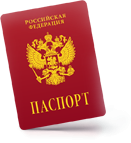         Российский паспорт – это основной документ, удостоверяющий твою личность на территории России.Паспорт нужно правильно хранить, беречь и аккуратно с ним обращаться. За небрежное хранение паспорта на тебя могут наложить штраф (ст.19.16 КоАП РФ).Паспорт необходимо будет заменить в 20 и 45 лет.Также паспорт необходимо заменить, если обнаружатся неточности и ошибки или в случае его повреждения, смены фамилии, пола.Меняют паспорт в районных отделениях Федеральной миграционной службы.По закону паспорт тебе обязаны заменить в течение месяца со дня подачи заявления. Срок выдачи паспорта может быть увеличен до двух месяцев.Список документов (для замены паспорта)Заявление о выдаче (замене) паспорта по форме № 1П (образец всегда есть в паспортном столе).Старый (действующий) паспорт.2 личные фотографии установленного образцаДокументы, подтверждающие основания для замены паспорта:при достижении 20-летнего и 45-летнего возраста – паспорт, подлежащий замене;при изменении фамилии, имени, отчества – паспорт, подлежащий замене, и свидетельство о регистрации или расторжении брака либо свидетельство о перемене имени.Документы, необходимые для проставления отметок в паспорте (военный билет, свидетельство о рождении детей в возрасте 14 лет, документы, подтверждающие регистрацию по месту жительства, свидетельство о регистрации брака, свидетельство о расторжении брака).Квитанция об оплате государственной пошлины в размере 300 рублей (образец заполнения и реквизиты узнай в паспортном столе).                         Полезные контакты        На сайте Федеральной миграционной службы  www.fms.gov.ru ты найдешь всю необходимую информацию о получении паспорта гражданина РФ и заграничном паспорте.Что делать, если ты потерял или           у тебя украли паспортКак можно скорее обращайся в полицию с заявлением об утере паспорта. Тебе нужно идти в отделение полиции по месту прописки и получить справку-уведомление об утере паспорта. Даже если твой паспорт украден, заявлять нужно именно о его утере. Иначе ты не получишь нового документа до закрытия уголовного дела.Как только ты обратился с заявлением об утере паспорта, он объявляется недействительным.Сведения об этом вносятся в общую компьютерную базу данных МВД. Если ты через какое-то время найдешь свой паспорт, то обязан сдать его в полицию.        Как восстановить паспорт Сразу же обратись в дежурную часть любого территориального ОВД, чтобы там зафиксировали факт пропажи и выдали справку.Иди в паспортный стол, возьми с собой один из следующих документов, удостоверяющих твою личность:Оригинал и копию свидетельства о рождении;Оригинал и копию свидетельства о заключении брака (если женат или замужем) или о расторжении брака (если разведен);Военный билет (если ты военнообязанный);Справку с места работы, для неработающих - трудовую книжку. (Если ты не можешь найти ни одного из этих документов, ты должен привести с собой двух человек, которые  смогут удостоверить твою личность).             В паспортном столе жилищной организации тебе надо получить:Бланк заявления на получение паспорта по форме № 1 П (форму выдает паспортистка РЭУ, и ты заполняешь бланк в ее присутствии);Выписку Ф-9 (карточка учета в жилищных органах).ЗАКОН И ПОРЯДОКНезнание закона - не освобождает от ответственности.  Конституция – основной закон страны. В ней содержатся     права и обязанности граждан страны. Кодексы - сборники законов.Итак, существуют:Арбитражный процессуальный кодексГражданский кодексГражданский процессуальный кодекс Кодекс административного судопроизводстваЗемельный кодексКодекс об административных правонарушенияхНалоговый кодекс	Семейный кодексТрудовой кодекс              10.  Уголовный              11.  Уголовно-процессуальный кодекс              12.  Уголовно-исполнительный кодексЕсть и другие кодексы, но в перечисленных  выше изложены законы, касающиеся именно тебя.Для того чтобы ориентироваться в законах, купи сборник кодексов РФ или, если у тебя есть доступ в Интернет, найди нужные кодексы там.                       ОБЩЕНИЕ С ПОЛИЦИЕЙ            ТЕБЯ ПОПРОСЯТ ПРЕДЪЯВИТЬ ДОКУМЕНТЫ Отсутствие документов, удостоверяющих личность, не является правонарушением. Тем не менее, в крупных городах паспорт лучше всегда носить с собой.Если к тебе на улице подошел сотрудник полиции и попросил предъявить   документы, веди себя спокойно, уверенно и ни в коем случае не груби.          Полицейский имеет право проверить твои документы, если у него есть достаточные основания подозревать тебя в совершении преступления или считать, что ты находишься в розыске. Об этом говорится в пункте 2 статьи 13 Федерального закона «О полиции». Также проверка документов полицией возможна, если ты даешь повод к возбуждению дела об административном правонарушении, то есть нарушаешь что-то в данный момент. Часто сотрудники полиции объясняют необходимость проверки документов специальными рейдами или антитеррористическими действиями. В этом случае лучше не спорить и предъявить нужные документы. Но помни: это твое право, а не обязанность.Что делать?Попроси у сотрудника полиции показать тебе его документы: удостоверение, жетон. Внимательно прочитай все данные, можешь даже записать их. По сути, проверка документов должна быть двухсторонней – ты имеешь право отказаться отвечать на вопросы сотрудника полиции, пока он не сообщит тебе свою, фамилию, название отдела внутренних дел, в котором он работает, и не покажет свои документы.Спроси, почему он считает необходимым проверить документы. Помни, что необоснованная проверка документов полицией – нарушение закона.В случае если у тебя паспорт с собой, покажи его, не выпуская из рук, - такой порядок проверки оговорен в законе.Если паспорта с собой  не оказалось, покажи имеющиеся документы: права, студенческий билет, пропуск на работу. Скажи, что можешь продиктовать свой адрес и телефон. Если тебя захотят задержать, еще раз уточни, на основании какой статьи и какому поводу была осуществлена проверка документов.Если сотрудники полиции совершили серьезное правонарушение: незаконно задержали или обыскали тебя, били и подбросили наркотики, отобрали паспорт, требовали денег, - в прокуратуру нужно подавать не жалобу, а заявление о возбуждение уголовного дела по факту превышения полномочий сотрудниками полиции. Такими делами занимается прокурор района или города или его заместитель. ТЕБЯ ЗАДЕРЖАЛИСотрудник полиции может задержать тебя, если: ты убегаешь от него, агрессивно себя ведешь, у тебя нет документов или регистрации, ты подозреваешься в совершении преступления. Существуют две формы задержания: административное и уголовно-процессуальное. Помни!Независимо от того, есть ли у сотрудников полиции основания для административного задержания, веди себя спокойно и сдержанно.  Не паникуй, не хами и не сопротивляйся. Иначе тебя могут привлечь к уголовной ответственности, даже если изначально задержание произошло по ошибке.                               Правила административного задержания Административное задержание производится сотрудниками полиции, если ты совершаешь какое-либо административное правонарушение: мелкое хулиганство, незаконную торговлю (например, торговлю без лицензии, запрещенными товарами или в неустановленном месте), неповиновение сотруднику полиции или другому должностному лицу, нарушение порядка. Тебя могут задержать, чтобы:Пресечь правонарушение, когда уже исчерпаны другие меры воздействия;Составить протокол об административном правонарушении, но сделать это на месте невозможно (например, из-за дождя или темноты);Дождаться твоего отрезвления, если ты находишься в состоянии алкогольного или наркотического опьянения (для твоей же безопасности).Внимание!Срок административного задержания не должен быть больше трех часов – об этом говорит статья 27.5 КоАП РФ. Только в исключительных случаях, когда тебя обвиняют в серьезном правонарушении, за которое предусмотрен арест, задержание может продлиться до 48 часов, время исчисляется с момента, когда тебя привели в отделение.По истечению 48 часов тебя должны отпустить либо срок должен быть продлен решением суда.Правила уголовно-процессуального задержанияУголовно-процессуальное задержание производится работниками органами дознания (в том числе полицией) и следователями, если тебя подозревают в совершении преступления. Тебя могут задержать если:Тебя застигли в момент совершения преступления или сразу же после него;На тебя указали очевидцы как на лицо, совершившее преступление;На твоем лице или одежде обнаружены следы совершения преступления или при тебе находятся орудия преступления.          В других случаях задержание будет незаконным, если только ты не пытался бежать, твоя личность не установлена или у тебя нет постоянного места жительства. Также тебя могут задержать по постановлению следователя.   Внимание!Если тебя доставили в отделение полиции для установления личности – это не административное задержание, так кА отсутствие документов не является правонарушением. Все равно требуй составления протокола.Твоя подпись в протоколе значит только то, что ты с ним ознакомлен, и не означает согласия с указанными там фактами.Запомни главное: дача показаний, подписание протокола, а равно отказ от этих действий – твое право, а не обязанность.     Помни!Статья 51 конституции РФ гласит: Никто не обязан свидетельствовать против себя самого, своего супруга и близких родственников, круг которых определяется Федеральным законом.БЕЗОПАСНОСТЬ    КАК УБЕРЕЧЬ СВОЙ ДОМ ОТ ПРЕСТУПНИКОВГОРОД – большой организм, в котором кроется много опасностей. Чтобы избежать большинства из них, нужно быть внимательным и соблюдать простые правила.Уходя из дома, закрывай дверь на все замки.Перед уходом из дома закрывай все окна, особенно если живешь на первом или последнем этаже. На первом и последнем этажах лучше установить решеткиНе заходи в лифт с подозрительными людьми.Следи, чтобы на лестничной площадке было всегда светло. Не жди, пока кто-то сменит лампочку, сделай это самостоятельною.Если пытаются выломать дверь, звони по тел.02(со стационарного) или 020(сотового), службу спасения 112 – бесплатно с любого мобильного.Если телефон не работает, привлеки к себе внимание любым способом. Например: открой окно и кричи: «Пожар! Помогите! Вызовите службу спасения!». Назови свой адрес.Если звонят в дверьПодойди к двери, не открывая, спроси: «Кто там?» и «Что нужно?». Если это незнакомый человек, не открывай дверь! Это может быть мошенник! Он может сказать: что он сосед и ему нужна помощь. Узнай, как его зовут. Позвони по телефону знакомым соседям и спроси, знают ли они его. Если не дозвонился, скажи, что не откроешь дверь;что он работник ЖЭКа, полиции, мастер по ремонту бытовой техники, другой специалист. Узнай его имя и в какой организации он работает. В справочной службе узнай телефон организации, позвони туда и спроси, присылали к тебе кого-то;что он сосед снизу и ты заливаешь его квартиру. Проверь, есть ли вода на полу кухни, ванной, туалета. Если есть, закрой все краны и позвони в ЖЭК (ДЭЗ);что он принес телеграмму. Попроси прочитать её вслух, не открывая двери. Скажи, придешь за телеграммой на почту и там распишешься в получении;что ему нужно позвонить. Объясни, где ближайший телефон;что он принес подарок, цветы, посылку. Попроси оставить с наружи, около двери;что он дешево продает полезные вещи. Скажи, что тебе ничего не нужно;что-то другое. Фантазия мошенников безгранична. Их главная цель – чтобы ты открыл дверь.Если ты обнаружил в своей квартире следы взлома, не заходи внутрь. Это опасно – там все еще может быть преступник. Позови соседей, сообщи о случившемся в полицию. Поступай так же, если взломана дверь соседей.     Помни!     Ты не обязан открывать дверь, если не хочешь. Не стесняйся говорить «нет». Звонок в дверь незнакомого человека может угрожать твоей безопасности и жизни! Если тебя из-за двери попросят помочь, звони в службу спасения: 01, 02 или 112 (любого мобильного телефона). Объясни ситуацию, попроси совета. Если случилась авария, звони в аварийно- ремонтную службу.КАК УБЕРЕЧЬСЯ ОТ ПРЕСТУПНИКОВ НА УЛИЦЕНе держи деньги в кармане – оттуда их слишком легко достать.Внимательно следи за своими сумками в многолюдных местах (в магазине, на рынке, в переполненном транспорте). Сумку прижимай к себе, придерживая её рукой снизу.Не ходи по малолюдным и плохо освещенным местам, пустынным скверам и дворам в темное время суток.Если тебя преследуют, беги туда, где больше людей. Если преследователь догоняет, кричи, зови на помощь.Не садитесь в прицепной вагон трамвая в позднее время. Старайся находиться ближе к водителю. Кричи: «Меня хотят украсть!» Я не знаю этих людей! Позовите полицию!», если тебя насильно сажают в машину.Если у тебя силой отбирают сумку, деньги, а помощи ждать неоткуда, не оказывай сопротивления. Жизнь и здоровье дороже.Не дума, что, если нападающий выглядит слабым, его легко победить. В данном случае он хозяин положения.Если на тебя напали, применяют силу, угрожают – беги. Если нельзя убежать – кричи, щипайся, царапайся, кусайся, рви волосы, используй ключи или зонтик. Старайся привлечь внимание людей.Если ты все-таки подвергся насилию, постарайся запомнить внешность нападающего. Не стесняйся и не бойся, постарайся сразу же сообщить в полицию о случившемся. Как можно подробнее и точнее расскажи обо всем, что с тобой произошло. Чем больше ты вспомнишь деталей, тем успешнее будет поиск. Не обращаясь в полицию, ты подвергаешь себя и других риску попасть в такую же ситуацию.Помни!Обращаясь в ОВД по поводу кражи или насильственных действий, помни, что нужно написать заявление и зарегистрировать его, иначе оно не будет рассмотрено! Тебе должны дать квитанцию с номером  - это значит, что заявление зарегистрировано.                                              ОБРАЗОВАНИЕСтоит серьезно отнестись к выбору места учебы.Ведь учеба сегодня – это твоя работа завтра. И не только! Это и уровень достатка, которым  ты сможешь обеспечить себя и свою семью. Это и твой круг знакомств. И вообще весь образ жизни! Работа определяет не только то, чем будут заполнены твои будни, но и то, каким будет твой отдых  (например, сможешь ли ты поехать в какое-нибудь интересное путешествие).	Выбирая профессию, постарайся определить то, чего бы хотелось именно тебе. Иногда хочется пойти куда-то учиться вслед за друзьями. Но то, что подходит им, не обязательно подходит тебе. И не забывай, что на новом месте учебы у тебя могут появиться и новые друзья. Скорее всего, это будут люди, которым интересно то же самое, что и тебе, раз вы выбрали себе одинаковую профессию. А старые друзья, если они были настоящими друзьями, все равно останутся с тобой.	Иногда выбор профессии осложнен тем, что мы не знаем, из чего выбирать. Между тем профессий существует великое множество. О многих из них можно узнать с помощью интернета.КАТАЛОГИ  ПРОФЕССИЙ:  www.moeobrazovanie.ru                                                    www.futurejob.ru                                                    www.proforientator.ru   На этих сайтах можно найти информацию, содержащую описание профессии; возможные области применения; необходимые базовые знания; личностные качества. В ряде  случаев приводятся названия вузов, где можно овладеть той или иной профессией. ПОЛЕЗНЫЕ КОНТАКТЫ:    www.edunews.ru - информация об образовании, каталог вузов, учебные курсы, все для абитуриента                                                      www.collegenews.ru – информация для поступающих в колледжи и техникумы.Какие формы обучения существуютСегодня в России существует несколько форм обученияОчная (дневная) форма обучения -  самая традиционная и качественная. Обучение в основном строится по семестрам (учебным полугодиям). По окончании семестра проводится сессия, во время которой сдаются зачеты и экзамены (в вузах), предоставляются итоговые оценки по полугодиям (в училищах и техникумах).Заочная форма обучения – эта форма обучения удобна для тех, кто работает или проживает далеко от места учебы.  Занятия (непосредственно в учебном заведении) проводится во время установленных сессий 2-3 раза в год, во время которых студентам читают лекции, а потом они сдают экзамены и зачеты. При заочной форме обучения большую роль играет умение самостоятельно работать с литературой. Срок обучения на заочном отделении в ряде вузов на один год больше, чем на очном (дневном).Вечерняя (очно-заочная) форма обучения – обучение проводится в течение всего семестра, но преимущественно по вечерам. Срок обучения на вечерней форме обучения в большинстве вузов на один год больше, чем на очном (дневном) обучении.Дистанционное обучение – новая форма, особенно удобная для тех, кто проживает вдали от выбранного учебного заведения.  Предполагается, что общение между учащимися и преподавателями происходит с помощью электронной почты. Кроме того, студенты получают видеозаписи лекций, электронные версии учебников, обеспечиваются методическим материалом. Несколько советов обучающимсяПостарайся себя хорошо зарекомендовать с самого начала. Есть такая присказка: сначала студент работает на свою зачётную книжку, а потом зачетная книжка работает на студента. Если преподаватель видит, что в целом у тебя хорошая успеваемость, то при наличии сомнений, какую оценку поставить, выбор будет скорее в твою пользу.Не прогуливай и приходи на все лекции. Если пропустить две недели, уже будет крайне сложно наверстать упущенное. А пропуск в пять недель практически может лишить возможности сдать сессию.Записывай лекции. Материал, который дает преподаватель, может отсутствовать в учебниках. А спрашивать будет именно то, что задавалось на лекциях. Записывай не слово в слово, а отбирая самое важное. Преподаватель может отвлечься, удариться в воспоминания, позволить себе лирическое отступление – все это оживляет лекцию, но сохранять такие отступления вовсе не обязательно. Если пропустил лекцию – обязательно перепиши лекцию сокурсника.Не откладывай все на последний день! Обучение в вузе, техникуме отличается от школы тем, что с тебя не будут требовать каждый день выученных уроков. Но множество заданий будут задавать  в краткий период сессии. Невозможно сделать за пару дней то, что нужно было сделать в течение семестра. Иногда обучающиеся пытаются в последний момент скачать рефераты из Интернета – так вот, существуют такие компьютерные программы, которые позволяют «отловить» повторяющиеся куски текстов.Дополнительное образование – это хорошая база для реализации во взрослой жизни. Но когда документ о завершении образования окажется на руках, не стоит думать, что это конец и что больше ничему и никогда не нужно будет учиться. В резюме хорошего профессионала с определенной регулярностью должна появляться информация о пройденных тематических курсах и программах повышения квалификации. На это смотрят работодатели, когда выбирают из множества кандидатов специалиста для приглашения на собеседование.При определенных жизненных обстоятельствах (трудностях с поиском работы, низкой оплатой труда работников выбранной специальности) хорошим выходом может стать похождение дополнительных курсов, они за достаточно короткое время позволят овладеть новой специальностью, имеющей хороший спрос на рынке труда.                                     ДОПОЛНИТЕЛЬНЫЕ ГАРАНТИИ ПРАВА    НА ОБРАЗОВАНИЕ                            ДОПОЛНИТЕЛЬНЫЕ ГАРАНТИИ ПРАВАНА МЕДИЦИНСКОЕ ОБСЛУЖИВАНИЕДОПОЛНИТЕЛЬНЫЕ ГАРАНТИ ПРАВАНА ТРУД                               ДОПОЛНИТЕЛЬНЫЕ ГАРАНТИИ ПРАВНА ИМУЩЕСТВО И ЖИЛОЕ ПОМЕЩЕНИЕ